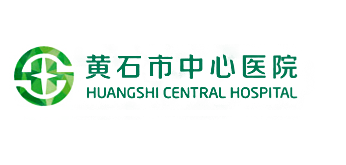 竞争性谈判采购文件项目名称：黄石市中心医院放射科胶片回收处置项目                           采购内容：              □工程 □服务 货物               采 购 人：             黄石市中心医院          目  录第一部分  竞争性谈判公告	错误！未定义书签。第二部分  谈判须知	错误！未定义书签。第三部分  采购要求及说明	错误！未定义书签。第四部分  合同格式	15第五部分  响应文件格式	18第一章 竞争性谈判公告黄石市中心医院（以下简称“采购人”）拟就黄石市中心医院放射科胶片回收处置项目进行邀请招标，资金来源为自筹资金,资金已落实，欢迎符合条件的供应商参与本项目的投标，具体事项如下：一、项目基本情况1、项目名称：黄石市中心医院放射科胶片回收处置项目2、采购方式：竞争性谈判3、回收金额：3000元/吨（低于项目回收金额的作无效报价处理、供应商向医院支付费用）4、合同履行期限：自合同签订之日起7日历天内完成。5、采购需求：黄石市中心医院放射科胶片回收6、本项目不接受联合体投标。具体采购需求见招标文件“第三章 采购需求及说明”。二、供应商资格要求：1.供应商必须具有良好的商业信誉和健全的财务会计制度、有依法缴纳税收和社会保障资金的良好记录，近三年在经营活动中没有重大违法记录（提供近三年无重大违法记录声明）。2.供应商必须持有有效期内的营业执照。3.投标人必须提供法定代表人授权委托书及代理人身份证。4.根据《关于在招投标活动中对失信被执行人实施联合惩戒的通知》(法[2016]285号)的规定，供应商必须自公告发布之日起自行在“信用中国”网站(网址www.creditchina.gov.cn)查询，将查询结果截图加盖公章放入谈判文件。若供应商在“失信被执行人”名单中，谈判无效。查询结果以谈判当天“信用中国”网站查询结果为准。5.本项目不接受联合体参与谈判。6.投标单位必须是生态环境厅危险废物经营备案企业，同时必须具有在有效期内的《营业执照》、《危险废物经营许可证》，并经发证机关批准的经营范围和核准经营危险废物类别（HW16感光材料废物（231-002-16））的经营单位。7.投标单位或投标单位委托的运输车辆企业，必须具有在有效期内中华人民共和国《道路运输经营许可证》并经发证机关核准的经营性道路危险货物运输规定的类别。三、获取招标文件1、时间：即日起至2024年  5  月  17  日（上午8：00-12：00，下午14：00-17：30，北京时间，法定节假日除外）2、地点：黄石市中心医院8号楼8楼819办公室。3、方式：携带供应商法人授权委托书、受委托人身份证原件，以上文件加盖单位公章至现场填写报名资料，报名后领取采购文件。四、开标时间另行通知五、公告期限自本公告发布之日起3个工作日。六、其他补充事宜1、发布公告的媒介：若采购时间、地点以及采购项目与其相关内容发生变更，我单位将在《黄石市中心医院官网》上发布，请各位供应商随时关注相关信息。2、质疑：供应商认为采购文件、磋商过程和成交结果使自己的权益受到损害的，可以在知道或者应知其权益受到损害之日起7个工作日内，以书面形式向采购人提出质疑。八、凡对本次招标提出询问，请按以下方式联系1、采购人信息名  称：黄石市中心医院地  址：湖北省黄石市天津路141号联系人：邵奇电  话：0714-6256679第二章  供应商须知竞争性谈判须知前附表《供应商须知前附表》注意：供应商应随时关注第一章“竞争性谈判公告”中指定网站发布的本采购项目的相关信息（答疑、澄清公告等）。A  说    明本次采购参照《中华人民共和国政府采购法》、《政府采购非招标采购方式管理办法》及其他相关法规，由采购人组织和实施。一、定义1、采购人：详见谈判公告2、供应商：指符合竞争性谈判规定的条件、向采购单位提交响应文件的供应商。3、货物：各种形态和种类的物品，包括原材料、燃料、设备、产品等。（1）采购文件中没有提及采购货物来源地的，根据相关规定均应是本国货物，另有规定的除外。（2）响应的货物应是合法生产的符合国家有关标准要求的货物，并能够按照合同规定的品牌、产地、质量、价格和有效期等履约。4、服务：指竞争性谈判规定供应商应承担的送货、维护、售后服务和其他有关的义务。5、工程：与建筑物和构筑物的新建、改建、扩建及其相关的装修、拆除、修缮无关的工程。二、合格的供应商指符合采购文件要求，满足基本采购需求，经谈判小组成员审核通过资格、符合性审查的供应商。三、谈判费用的承担无论竞争性谈判过程中的做法和结果如何，供应商自行承担所有与参加本项目有关的全部费用，采购单位在任何情况下无义务和责任承担相关费用。B  竞争性谈判文件说明一、竞争性谈判文件的说明竞争性谈判文件是采购人用以阐明采购项目的内容及要求、谈判程序及办法、成交原则、主要合同条款和响应文件格式的文件。二、竞争性谈判文件由下述部分组成第一部分  竞争性谈判公告	第二部分  谈判须知	第三部分  采购要求及说明	第四部分  合同格式	第五部分  响应文件格式	C  竞争性谈判的澄清和修改一、如对竞争性谈判文件有任何疑问，供应商应将需澄清及答疑的内容以书面形式并加盖公章按竞争性谈判中的地址提交采购单位。二、采购单位只对书面问题做出答复，并将答复内容以答疑文件的方式发给所有竞争性谈判的收受人。三、采购单位可用补充文件的方式修正竞争性谈判，该补充文件将成为竞争性谈判的组成部分。四、补充文件以书面方式发给所有竞争性谈判收受人，竞争性谈判收受人应以书面形式回复采购单位确认收到的每一份补充文件。五、为使供应商有足够的时间按修正的竞争性谈判准备响应文件，采购单位可以酌情延长谈判截止时间，并将此变更通知所有竞争性谈判收受人。六、当竞争性谈判补充(答疑)文件内容相矛盾时，以最后发出的文件为准。七、采购过程中产生的修改文件或补充文件与原竞争性谈判一样均具有同等的法律效力。D  响应文件的制作原则1、谈判供应商应认真阅读、充分理解本谈判文件的全部内容（包括所有的补充、修改内容），承诺履行本谈判文件中各项条款规定及要求，并按谈判文件的要求制作响应文件。2、响应文件应按本谈判文件的全部内容，包括所有的补充通知及附件进行编制。3、若谈判供应商只填写和提供本谈判文件要求的部分内容和附件，给谈判造成困难，其可能导致的结果和责任由谈判供应商自行承担。4、除工程规范另有规定外，响应文件使用的度量单位，均采用中华人民共和国法定计量单位。5、保证所提供的全部资料真实、准确，以确保对竞争性谈判做出实质性响应，否则，其谈判资格将被取消。6、采购单位拒绝接受电报、电话或传真形式的响应文件。二、响应文件的组成响应文件格式中全部内容及供应商资格要求的证明文件。三、响应文件制作要求1、供应商应按照本竞争性谈判中第五部分响应文件格式附件的要求制作响应文件。如有漏项或采购单位认为其响应文件有明显缺陷的，造成的后果由供应商自己承担。2、响应文件文字：响应文件均使用中文，中文以外的文字应附以中文译文，中外文不符时以中文为准。3、响应文件计量单位：除在竞争性谈判的技术规格中有规定的之外，计量单位使用中华人民共和国法定计量单位。4、响应文件应当对谈判文件有关服务期、谈判有效期、质量要求、技术标准和要求、采购范围等实质性内容作出响应。5、纸质响应文件制作供应商应根据要求的份数制作纸质响应文件，采用A4规格纸张（图表可例外）直接打印（为倡导节能环保，采购文件尽量双面打印）并胶装或采用其他不可拆卸的方式制作成册。纸质响应文件正本须按采购文件要求盖章及签字，副本可为正本的复印件。四、谈判报价1、供应商可根据企业具体情况在合理范围内自主考虑报价，不得低于项目预算价（即报价越高越有优势），经谈判后的二次报价（或多次报价）为最终报价，采购人不支付报价以外的任何费用。2、如果分项报价与单价不符的，则以单价为准；其它表格与开标一览表不符的，以开标一览表为准；小写与大写不符的，以大写为准；副本与正本不符的，以正本为准。3、报价是评标的重要依据之一，但不是评定成交的唯一标准。五、谈判有效期1、响应文件有效期为从响应文件截止之日起60个日历天。2、特别情况下，采购单位可于谈判有效期满之前要求响应方同意延长有效期，要求与答复均为书面形式。供应商可以拒绝上述要求。对于同意该要求的供应商，既不要求也不允许其修改响应文件。六、响应文件的密封和标记1、纸质响应文件的密封：纸质响应文件的正本、副本必须密封（正副本可分别密封也可一起密封）和加盖供应商公章后递交，包装上应注明项目编号、项目名称、供应商名称及“响应文件”字样。E  响应文件的递交一、供应商递交响应文件的截止时间（投标截止时间）：见第一部分内容。二、供应商应当在谈判截止时间前，以下种方式递交响应文件：现场递交：供应商应当在递交响应文件截止时间前，将纸质响应文件按照谈判文件要求密封后，递交至谈判现场。三、逾期送达的或者未送达指定地点的，或者未按照谈判文件要求密封或者加写标记的响应文件，采购人将拒收。F  谈判一、谈判时间及地点见第一部分“竞争性谈判公告”二、谈判小组的组成及工作要求1、谈判小组成员由采购人依照有关规定组成。2、谈判小组负责审核谈判文件、确定谈判供应商名单、响应文件的评审、谈判情况编写竞争性谈判报告书等工作。三、相同品牌处理原则（仅适用于设备类采购项目）1、提供相同品牌产品且通过资格审查、符合性审查的不同供应商参加同一合同项下响应的，按一家供应商计算，评审后最终报价最优势的同品牌供应商获得中标人推荐资格；最终报价相同的，由采购人确定或者采购人委托评标委员会以投票方式确定一个供应商获得中标人推荐资格，其他同品牌供应商不作为中标候选人。2、非单一产品采购项目，采购人应当根据采购项目技术构成、产品价格比重等合理确定一个核心产品（采购清单中作“相同〈或同一〉品牌”实质性要求的产品，视为一个核心产品），并以“核心产品”在招标文件中标注。四、谈判程序1、供应商授权代表按要求参加本项目谈判过程。2、谈判小组验证各供应商代表或委托授权人的身份。供应商代表或委托授权人身份与响应文件不符的、响应文件未按要求加盖印章或签字的，谈判小组应当拒绝该供应商参加谈判。3、谈判时，按签到顺序的第一位和最后一位为供应商代表检查响应文件的密封情况，经确认无误后进入响应文件的评审环节。4、谈判小组对供应商响应文件进行资格和符合性审查（审查内容详见本章后），通过资格和符合性审查的供应商才允许进入谈判程序。（1）第一轮谈判谈判小组按已确定的谈判顺序，与单一供应商分别就符合采购需求、质量和服务等进行谈判，并了解其报价组成情况。谈判中，谈判的任何一方不得透露与谈判有关的其他供应商的技术资料、价格和其他信息。采购人对谈判过程和重要谈判内容进行记录，谈判双方在记录上签字确认。谈判小组一致确定供应商符合谈判文件要求的，按谈判文件设定的方法和标准确定成交候选人。在第一轮谈判中谈判小组未能确定成交候选人的，对谈判文件修正后进行第二轮谈判。（2）谈判文件修正第一轮谈判结束后，谈判小组进行合议。根据第一轮谈判掌握的情况，可以对谈判文件进行修改，确定采购内容的详细规格或具体要求，优化采购方案。采购人通知供应商集中，谈判小组强调调整后的采购要求，将谈判文件的修改结果以书面形式通知供应商，给供应商提供较充分的修正时间。供应商根据第一轮谈判情况和谈判文件修改书面通知，对原响应文件进行修正，并将修正文件签字或盖章后密封送交谈判小组。逾时不交的，视同放弃谈判。修正文件与响应文件同具法律效力。（3）第二轮谈判谈判小组就修正后的响应文件与供应商分别进行谈判。采购人对谈判过程和谈判内容进行记录，谈判双方在记录上签字确认。谈判小组按谈判文件设定的方法和标准确定成交候选人。第二轮谈判谈判小组未能确定成交候选人的，对谈判文件修正后进行第三轮谈判。以此类推。（4）最后报价供应商作最后报价，密封递交谈判小组。谈判小组按报价从高到低排序，推荐成交候选人顺序，形成谈判报告。供应商的报价均低于采购预算，谈判活动终止；终止后，采购人需要采取调整采购预算或项目配置标准等，或采取其他采购方式的，应当在采购活动开始前经采购监督管理部门批准。谈判过程由采购人指定专人负责记录，并存档备查。（5）确定成交供应商在谈判结束后2个工作日内将谈判报告送采购人。采购人收到谈判报告后，根据谈判报告推荐的成交候选人按报价最高的原则确定成交供应商，5个工作日内，采购人可确定排序第一的成交候选人为成交供应商。（6）发出成交通知书采购人向成交供应商发出成交通知书。成交通知书发出后，采购人改变成交结果或成交供应商放弃成交的，应承担相应的法律责任。 成交公告公示期内，供应商对成交结果、谈判过程有质疑的，采购人、采购监督管理部门应按政府采购质疑和投诉程序受理、答复和处理。五、落实中小企业政策1、在本次采购活动中，供应商提供的货物、工程或者服务符合下列情形的，享受本办法规定的中小企业扶持政策：（1）在货物采购项目中，货物由中小企业制造，即货物由中小企业生产且使用该中小企业商号或者注册商标；（2）在工程采购项目中，工程由中小企业承建，即工程施工单位为中小企业；（3）在服务采购项目中，服务由中小企业承接，即提供服务的人员为中小企业依照《中华人民共和国劳动民法典》订立劳动合同的从业人员。在货物采购项目中，供应商提供的货物既有中小企业制造货物，也有大型企业制造货物的，不享受本办法规定的中小企业扶持政策。2、非专门面向中小企业的工程、服务类采购项目，供应商是小型和微型企业的价格给予 6% （工程项目为 3% ）的增幅，用增幅后的价格参与评审。3、监狱企业、残疾人福利性单位视同小型、微型企业，享受预留份额、评审中价格扣除等政府采购促进中小企业发展的政府采购政策，残疾人福利性单位属于小型、微型企业的，不重复享受政策。4、小型和微型企业应出具《声明函》（见附件）；监狱企业应提供由省级监狱局、戒毒局（含新疆生产兵团）出具的监狱企业的证明文件；残疾人福利性单位提供《声明函》（见附件）。5、上述政策优惠须经谈判小组评审后执行，中小企业参加采购活动，应当出具本办法规定的《中小企业声明函》（附 1），否则不得享受相关中小企业扶持政策。六、响应文件不满足要求或有下列情况之一的，谈判小组应当在资格、符合性审查时按无效响应文件处理： 资格、符合性审查表说明： 1、谈判小组分别对每一响应文件依据上表进行检查。2、满足要求的条款打“√”，否则为“×”。3、响应文件中有任意一条不满足上表要求的将导致其响应无效，不进入下一项评审。4、通过资格性和符合性审查的供应商才能进入谈判环节。G、成交通知书及签订合同1、《成交通知书》将作为签订合同的依据之一。2、供应商须在三十日内领取 《成交通知书》并与采购人签订合同，否则视为放弃。采购人将有权利追究责任，3、竞争性谈判、响应文件、答疑及澄清文件，均为签订合同的依据。第三章  采购需求一、采购人的采购要求：1、对黄石市中心医院放射科胶片回收处置。二、项目预算及最低报价：三、危废委托处置量数名称：名称：放射科胶片    数量：预计3吨四、胶片委托处置结账方式：按实际委托处置量（吨数）实行包干价格进行相对应的结账。五、中标处置单位来院进行收集胶片时，必须有甲方乙方及运输方三方人员现场核量、交接、登记六、为保护病人隐私，胶片外包装袋由中标方自行拆除并交由院方处置。第四部分  合同格式甲方：黄石市中心医院乙方：   按照《中华人民共和国民法典》的有关规定，在平等互利的原则下，为明确双方责任，确保合同顺利执行，经双方协商，达成如下协议。一、项目名称、金额1、该项目为                                  ，乙方应缴甲方报废固定资产残值的一次性打包费用。乙方在搬迁过程所产生的其它任何费用乙方自行承担。2、合同总金额为：人民币                    。二、质量责任1、甲方所售报废资产无材质单、质保书、使用说明书等相关资料文件，甲方对所售废旧物资不给予任何质量方面的担保或保证。2、乙方在使用、销售或以其他方式 处置过程中，产生的质量、安全等问题，甲方不承担任何责任，由此产生的一切责任及后果由乙方承担。三、交货期和交货方式1、乙方保证在    年    月    日内完成报废资产的拆除及搬运工作。搬运费用由乙方承担。2、乙方按甲方安排，自备车辆和装卸人员在甲方工作人员带领下提货，对报废电子产品与家具等固定资产进行装运，所有产生的费用由乙方自行承担，并负责清理好现场。3、乙方应以安全合法的方式处置报废资产，不得自行或允许他人将报废资产用于原有用途，乙方应承担报废资产再利用过程中产生的一切责任。4、乙方应严格遵守国家法律、法规和甲方的规章制度，按本合同条款履行义务，否则需承担违约责任。5、由于乙方原因不能按期完成本合同全部内容，每延迟壹天，甲方有权扣除合同总金额的0.3%作为保管费用，逾期时间超过30日，甲方有权单方面解除本合同，乙方应按照合同条款支付违约金，并赔偿甲方的全部损失。四、结算方式1、乙方在合同签订完成后三天内支付甲方合同总额的100%。2、乙方将合同款项汇入甲方帐户。五、其他条款1、本合同签订即具有法律效力，因故变更须经双方同意，否则按《合同法》有关规定违约方向守约方支付违约金。2、甲方所处理的报废资产，全部以现场核准的实物为准，乙方在搬运过程中不得以实物偏差问题与甲方发生纠纷。乙方在处理报废资产时，以不危害、破坏环境为前提，必须遵守国家关于环保、安全、环境等方面的法律、法规。否者，由此造成的一切后果均由乙方承担。3、乙方在搬运过程中，应确保搬运人员的人身安全及甲方设施的不被损坏，若出现人员意外伤害和设施损坏，应由乙方负完全责任。4、未尽事宜或双方发生争执时可协商解决，并由双方签订补充合同或以附件的形式对本合同的有关问题作出补充说明、解释。本合同的补充合同或附件与本合同不一致的，以补充合同或附件为准，具有最高法律效力。协商解决不成可申请甲方所在地有管辖权的人民法院裁决。纠纷处理期间，除双方有争议的部分外，合同其他部分应继续履行、有效。5、本协议附件部分作为合同的有效组成部分，具有同等法律效力。6、本合同壹式四份，甲方三份，乙方壹份。单位（章）：黄石市中心医院                   单位（章）：单位地址：湖北省黄石市天津路141号                   单位地址：法定代表人：                                         法定代表人： 项目的部门负责人：                                   法人委托代理人：电 话：                                              电   话：                                          合同签订日期    年  月   日第五部分  响应文件格式竞争性谈判响应文件（正/副本）项目名称：项目编号：包号（如有）：采购人名称： 供应商名称：                      （盖章）法定代表人：                      （签字或盖章）日期：目录（内容自拟）1、谈判响应函（采购人）：依据贵方（项目名称/文件编号）项目的谈判要求，我方（姓名和职务）经正式授权并代表供应商（供应商名称、地址）提交下述响应文件。1.谈判响应函；2.授权书；3.首次报价表；4.资格证明文件。5.供应商提供的其他文件在此，授权代表宣布同意如下：将按竞争性谈判文件的约定履行合同责任和义务；已详细审查全部竞争性谈判文件，包括（补遗书）（如果有的话）；我们完全理解并同意放弃对这方面有不明及误解的权力；同意提供按贵方可能要求的与其谈判有关的一切数据或资料；与本谈判活动有关的一切正式往来信函请寄：__________________________电话/传真：____________________ 电子函件：________________________日期：_________ 年_____月_____日供应商或法定代表人授权代表签字：_____________________________供应商名称（签章）：__________________________________________开户银行：_____________________ 账号/行号：________________________2、法定代表人身份证明供 应 商：                                              单位性质：                                              地    址：                                              成立时间：            年        月         日 经营期限：                                              姓名:           性别：       年龄：       职务：        系        （供应商单位名称）        的法定代表人。特此证明。供应商（盖章）：            日  期：      年     月      日附：法定代表人身份证复印件3、授权委托书致：            （采购人）本授权委托书声明：我        （法定代表人姓名）系                      （供应商名称）的法定代表人，经合法授权，现委托我公司职工          （姓名）为我方正式合法代理人，参加                                    （项目名称）的谈判，并授权代理人以我方的名义在谈判、澄清过程中签署一切文件和处理与之有关事宜，其法律后果由我方承担。委托期限：                     代理人无转委托权供应商（盖章）：                      法定代表人（签字或盖章）：            委托日期：          年      月      日附：法定代表人及委托代理人身份证复印件4、报价一览表（首次/最终）法定代表人或授权代表(签字)： 供应商名称（加盖公章）： 时   间：       年    月    日使用说明：1、该表供首次及最终报价时使用，供应商须按规定的格式填写，该表内填写的数据等内容须与供应商的响应文件的内容相一致，否则，评标时以供应商的响应文件的正本为准。2、首次报价表应单独密封，在响应文件递交截止时间以前按要求密封、单独递交。3、最终报价表盖章后供谈判现场使用，不得制作在响应文件中。5、资格证明（见第二部分“资格、符合性审查表”要求，提供相关证明并加盖公章）6、服务方案供应商应根据采购文件和对现场的勘察情况，采用文字并结合图表形式，按照要求编制本项目的服务方案。其他资料（供应商认为需要提供的其他文件）（格式供应商自拟）项号类别内容1项目名称黄石市中心医院放射科胶片回收处置项目2资金来源自筹资金3报价要求供应商应按照采购文件规定的采购需求及合同条款进行报价，并按采购文件规定的格式报出。报价中不得包含采购文件要求以外的内容，否则在评审时不予核减。报价中也不得缺漏采购文件所要求的内容，否则漏项部分的价格需该供应商自行消化。各供应商谈判时自主报价，低于项目预算金额的竞争性谈判响应文件作无效报价处理。4谈判有效期60日历天（从递交响应文件截止之日算起）5资格审查方法资格后审6付款方式双方签订合同时协商7供应商提出答疑响应文件递交截止时间前将要求答疑的问题发电子邮件或电话至采购人。8响应文件份数需递交纸质文件响应3份（一正贰副）。9响应文件的递交1、供应商法定代表人凭法定代表人身份证明书（原件）或授权代表凭法定代表人授权书（原件）、本人身份证（原件）参加谈判。本项材料无需封装，现场手持即可。2、纸质响应文件的正本、副本必须密封（正副本可分别密封也可一起密封）和加盖供应商公章后递交，包装上应注明项目编号、项目名称、供应商名称及“响应文件”字样。3、未按要求密封和加写标记的响应文件将被视为无效文件，采购人将拒收。10付款方式见采购文件“第四部分  合同格式”。序号资格性审核内容供应商名称1满足《中华人民共和国政府采购法》第二十二条规定，即：（1）具有独立承担民事责任的能力；（2）具有良好的商业信誉和健全的财务会计制度；（3）具有履行合同所必需的设备和专业技术能力；（4）有依法缴纳税收和社会保障资金的良好记录；（5）参加政府采购活动前三年内，在经营活动中没有重大违法记录；（6）法律、行政法规规定的其他条件。（其中第（1）款提供有效的法人营业执照、税务登记证、组织机构代码证（或三证合一）。（2）至（6）款提供相关承诺）2未被列入失信被执行人、重大税收违法案件当事人、政府采购严重违法失信行为记录名单。（提供《中国执行信息公开网》网站（zxgk.court.gov.cn）上的失信被执行人查询截图、《信用中国》网站(www.creditchina.gov.cn) 重大税收违法案件当事人查询截图、《中国政府采购》（www.ccgp.gov.cn）政府采购严重违法失信行为记录查询截图。谈判小组以谈判当天查询结果为准）3投标单位必须是湖北省生态环境厅危险废物经营备案企业，同时必须具有在有效期内的《营业执照》、《湖北省危险废物经营许可证》，并经发证机关批准的经营范围和核准经营危险废物类别（HW16感光材料废物（231-002-16））的经营单位。4投标单位或投标单位委托的运输车辆企业，必须具有在有效期内中华人民共和国《道路运输经营许可证》并经发证机关核准的经营性道路危险货物运输规定的类别序号符合性审核内容/1响应文件及报价一览表未按照采购文件要求密封、签署、盖章。2按照采购文件要求进行报价，报价低于预算金额或各品目预算金额。3响应文件有效期未满足采购文件要求。4响应文件关于合同履行期限的响应（见“供应商须知前附表”）不符合采购文件要求。5未按规定获取采购文件。6响应文件附有采购人不能接受的条件。7采购文件规定的其他实质性要求。审核结论审核结论序号危废名称危废类别危废代码形态预计数量(吨/年)处置控制单（元/吨）1放射科胶片HW16感光材料废物231-002-16固态33000项目名称项目编号合同履行期限报价总计人民币（小写）：人民币（大写）：优惠声明（如有）